A afetividadeA palavra afeto é segundo o dicionário Aurélio o sentimento expressado através de muito carinho e dedicação por alguém, tendo como características evidentes a ternura, o apego e a simpatia, entre outros.  Para Jean Piaget é inevitável que o afeto desempenhe um papel essencial no funcionamento da inteligência, sem afeto não haveria interesse, necessidade, motivação, e consequentemente perguntas ou problemas não seriam colocados e não haveria inteligência. A afetividade é o agente motivador da atividade cognitiva.Contudo a aproximação da escola com a família é de suma importância, pois através deste vinculo o professor saberá como mediar esta criança e qual a melhor forma de estabelecer relações afetivas.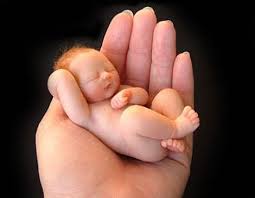 EquipeFabiana Costa MachadoJaira Souza CunhaJuliana Aparecida Pereira dos Santos7° Semestre PedagogiaFaculdade Polis das ArtesApresenta!As relações da afetividade na educação infantil!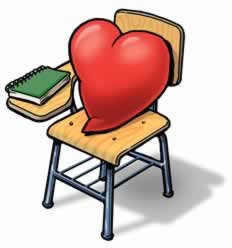 Embu das Artes - SP2014                        LegislaçãoDe acordo com o ECA a família deve assegurar os direitos destinados á criança enfocando a importância da família no desenvolvimento da criança. Assim, aquela família que descumpre esta obrigação jurídica, deixando o filho em abandono deve responder perante ao estado nas sanções previstas em lei, isto para que a criança seja protegida em suas necessidades material, mental, moral, psicológica, social, religiosa, educacional e afetiva.O PCN aborda as questões de afetividade que deve ser utilizado pelo professor em sala de aula como instrumento para estruturar as práticas pedagógicas que o auxiliará em promover o ensino - aprendizagem de acordo com a realidade do aluno.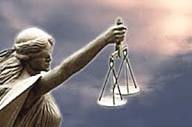          A Relação Professor- aluno As relações entre professor e aluno devem ser estruturadas desde o primeiro contato, quando a criança chega á escola pela primeira vez é necessário que o pedagogo inicie o primeiro vinculo afetivo com a criança que chega ao ambiente escolar com muitos receios e uma atenção especial poderá fazer deste momento um encontro diferenciado. Quando o pedagogo consegue transmitir para a família que ele esta preparado para receber a criança, passa segurança para os familiares que automaticamente criará uma relação com a escola. Deve-se quebrar esta ideia de que a escola é apenas um transmissor de conhecimento até porque as primeiras relações estabelecidas com a sociedade se iniciam na educação infantil.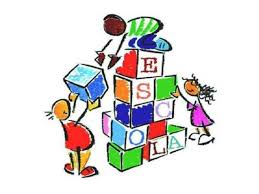         Afetividade na práticaO filme “como uma estrela na terra : toda criança é especial” relata com clareza a importância da atuação do professor como mediador do ensino – aprendizagem, criando em primeiro lugar o vínculo afetivo, analisando e sondando as dificuldades e as facilidades apresentadas pelo garoto, compreendendo as tristezas apresentadas pela criança.Há mitos de que diversas metodologias só são aplicáveis na teoria e com base nessa afirmação através do filme citado anteriormente é possível verificar que a prática da afetividade na sala de aula pode ser feita como proposta de desenvolvimento tornando a aprendizagem como eixo para uma pedagogia afetiva. 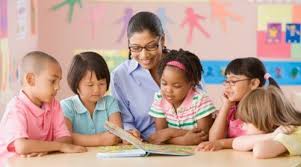             Não jogue este em vias públicas – Lixo no Lixo!